ऑनलाइन WACE भाषा आवेदनों के लिए छात्र/छात्रा जांचसूची इस जांच-सूची का प्रयोग यह सुनिश्चित करने के लिए करें कि अपना आवेदन शुरू करने से पहले आपके पास अपनी आवश्यकता के लिए सब-कुछ है। अपना ऑनलाइन आवेदन पूरा करने के लिए आपको घर या स्कूल में कंप्यूटर का प्रयोग करने की आवश्यकता होगी। यदि आपके पास कोई प्रश्न हैं, तो अपने माता/पिता या अभिभावक/कों या अपने भाषा शिक्षक/शिक्षिका को आपकी सहायता करने के लिए कहें।स्टुडेंट पोर्टल में लॉग-इन करना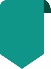 स्टूडेंट पोर्टल पर लॉग इन करने के लिए आपको अपने WA स्टूडेंट नंबर की ज़रूरत होगी, जो आपको अपने स्कूल की रिपोर्ट/र्टों में मिलेगा। यह आपके स्मार्टराइडर में भी हो सकता है। आपको एक व्यक्तिगत ईमेल पते की आवश्यकता होगी और अपना ऑनलाइन आवेदन पूरा कर लेने के बाद आपको अपने व्यक्तिगत ईमेल खाते में प्रवेश कर पाने में सक्षम होना चाहिए। शैक्षिक सूचनायह सुनिश्चित करें कि आपके पास निम्नलिखित विवरण उपलब्ध हैं:	प्राथमिक-पूर्व से लेकर प्रत्येक स्कूल वर्ष के लिए आप जिस स्कूल में उपस्थित रहे थे/रही थीं, उनके विवरण:●	स्कूल का नाम●	स्कूल में शिक्षण के लिए उपयोग की जाने वाली प्रमुख भाषा ●	पढ़ी गई भाषा/एँ●	प्रत्येक सप्ताह कितने घंटे भाषा का अध्ययन किया	विदेश-स्थित स्कूलों में शिक्षण वर्षों की स्कूल रिपोर्ट/र्टेंआवासीय जानकारीआपको निम्नलिखित विवरण प्रदान करने की आवश्यकता होगी:	आप कौन से देशों में रहे/रही हैं	आपने कौन से देशों में यात्रा की है	उन देशों में यात्रा करने का/के कारण	उन देशों में यात्रा/ओं की अवधिभाषा-संबंधी पृष्ठभूमिआपको निम्नलिखित विवरण प्रदान करने की आवश्यकता होगी:	आपने कौन सी भाषा/ओं में पहली बार बात करना सीखा	आप कौन सी अन्य भाषा/एँ बोल, पढ़ और लिख सकते/सकती हैं	आप अपने माता/पिता या अभिभावक/कों और अपने भाई-बहनों एवं दोस्तों के साथ कौन सी भाषा/एँ बोलते/बोलती हैंसमर्थन दस्तावेजआपको निम्नलिखित दस्तावेजों की फोटो खींचनी होगी या इन्हें स्कैन करना होगा:	माता/पिता/अभिभावक अभिस्वीकृति प्रपत्र (अनिवार्य)	पासपोर्ट पहचान पृष्ठ, यदि लागू हो	अंतर्राष्ट्रीय आवाजाही का/के रिकॉर्ड, यदि लागू हो(हों)	विदेशी स्कूल रिपोर्ट/र्टें, यदि लागू होअपने समर्थन दस्तावेज को अपने कंप्यूटर या मोबाइल डिवाइस पर .pdf, .jpg, .jpeg या .png फाइलों के प्रारूप में सेव करें, हरेक फाइल का अधिकतम साइज़ 4एमबी। आप Word डॉक्युमेंट्स को अपलोड नहीं कर पाएंगे/पाएंगी। 